REPUBLICA  MOLDOVA	     	                              РЕСПУБЛИКА  МОЛДОВА        CONSILIUL   RAIONAL 	  		    РАЙОННЫЙ СОВЕТRÎŞCANI 						       РЫШКАНЬProiect Decizia Nr.02din „___” martie 2024Cu privire la transmiterea în comodata încăperilor neutilizate, proprietate publică Consiliului raional Rîșcani 	În temeiul art.43, al. (1) lit. (d) din Legea nr. 436/2006 privind administraţia publică locală, art. 17 din Legea nr.121/2007 privind administrarea și deetatizarea proprietății publice, art.1234 din Codul Civil RM, art.14 (prim) din Legea nr. 547/2003 asistenței sociale, Legea 256/2023 pentru modificarea unor acte normative ,,Reforma sistemului de asistență socială ,,Restart,, ținănd cont de solicitarea nr.25/1265 din 11.03.2024 de la Ministerul Muncii și Protecției Sociale RM  adresată către Consiliului raional Rîșcani, . Consiliul Raional DECIDE:Se acceptă transmiterea în comodat a încăperilor neutiliuzate Structurei Teritorială de Asistență Socială Rîșcani, la etajul 2 cu suprafață 76.0 m.p, și la etajul 3 cu suprafață 77.6 m.p din incinta clădirii Consiliului raional Rîșcani, situată pe adresa or. Rîșcani, str. Independenței 38,  proprietatea publică a Consiliului raional Rîșcani.Se acordă împuterniciri Președintelui raionului Rîșcani, dl Vladimir Mizdrenco, privind semnarea contractului de comodat cu Agenția Teritorială de Asistență Socială Nord, pe termen de un an.Se desemnează responsabil de executarea prezentei decizii vicepreședintele raionului dl Igori Stoian.Controlul executării deciziei se pune în sarcina comisiei consultative de specialitate pentru activități economico-financiare și comerț, și comisiei de specialitate pentru activități social-culturale, învățămînt, protecția socială, sănătate publică, muncă, administrație publică și drept.Președinte al ședinței                                                         Consiliului RaionalSecretar al Consiliului raional                                                   Rodica POSTOLACHINOTA INFORMATIVĂLa proiectul de decizie ,,Cu privire la transmiterea în comodat a încăperilor neutilizate”1.Denumirea autorului şi, după caz, a participanţilor la elaborarea proiectului: Proiectul de decizie ,,Cu privire la transmiterea în comodat a încăperilor neutilizate, a fost elaborat de către specialist principal Serviciul Juridic. 2. Condiţiile ce au impus elaborarea proiectului de act normativ şi finalităţile urmărite: Legea 256/2023 pentru modificarea unor acte normative reforma sistemului de asistență social Restart, solicitare nr.25/1265 din 11.03.2024 de la Ministerul Muncii și Protecția Socială.   3. Principalele prevederi ale proiectului şi evidenţierea elementelor noi:Prezentul proiect de decizie prevede transmiterea în comodat a încăperilor neutilizate, proprietatea publică a Consiliului raional Rîşcani.4. Fundamentarea economico-financiară: implementarea acestui proiect de decizie nu  necesită mijloace financiare suplimentare.5. Modul de încorporare a actului în cadrul normativ în vigoare: Temei legal pentru adoptarea deciziei sunt:  art.43, al. (1) lit, (d) din Legea nr. 436/2006 privind administraţia publică locală, art. 17 din Legea nr.121/2007 privind administrarea și deetatizarea proprietății publice, art.1234 din Codul Muncii RM, Legea 256/2023 pentru modificarea unor acte normative reforma sistemului de asistență socială ,,Restart,, art.14 (prim) din Legea 547/2003 asistenței sociale  6. Avizarea și consultarea publică a proiectului: În scopul respectării prevederilor Legii nr. 239/2008 privind transparența în procesul decizional, proiectul a fost plasat pe pagina web a Consiliului raional www.consiliulriscani.md la directoriul Transparența decizională, secțiunea Consultări publice ale proiectelor. Proiectul de decizie se discută în cadrul consultărilor publice, și se prezintă comisiilor de specialitate pentru avizare, și se propune Consiliului raional pentru examinare și aprobare.7. Constatările expertizei juridice. Proiectul de decizie a fost examinat de serviciul juridic al Aparatului Președintelui, care a confirmat că decizia corespunde normelor legale.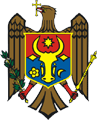 